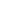 While the needs of each camper and unit are different, these are some of our recommendations to get you started!CAMPERShorts (2-3)Pants (1)Socks (4-6)Undergarments (4-6)Scouting T-shirt (3-4)Field Dress UniformSweatshirtRaingearHat with a brim Hiking Boots Gym Shoes/Sneakers  Shower Towel Beach TowelSwim SuitWater ShoesFlashlightWristwatch Writing Materials Scout Manual Toiletries Plenty of DeodorantSleeping Bag/BeddingDay PackRefillable Water BottleSpending Money ($55 Recommended per Scout)